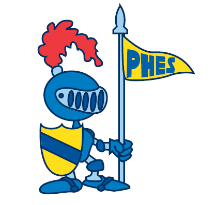 Pearl Haskew Elementary“Learn, Love, Serve, Lead”Catherine Coxe								             7001 White Oak Dr. Principal									              Irvington, AL 36544Telephone 251-221-1850	Facsimile 251-221-1855Parent HandbookReopening of Schools2020-2021We hope you all have been doing well and staying safe. As we begin phasing our students back to school in the upcoming weeks, we want to share some very important information.Returning to School - We would love for ALL our students to return to school, however continuing with remote learning is also an option. Whichever option you choose, please know that you will only be able to change that option once.Students Returning:	September 28: Special Education Self Contained	October 5: K and 1st	October 12: 2nd- 4th 	October 19: 5th  Parents on Campus - No parents/adults will be allowed on campus until further notice.Uniforms - Students are required to wear uniforms. Tennis shoes with black soles or shoes that light up will not be allowed.Masks – Masks will be required for all students in Grades 2nd-5th, however, we strongly recommend students in all grades wear a mask. Masks should not be offensive to others or political in nature. Any color mask is acceptable. The governor’s mask order ends October 2nd. At that time, the system will decide as to how to move forward.Temperature - We ask that you please check your student’s temperature before they come to school each morning. Temperatures should not be over 100. Please keep your student home if they are sick!Breakfast/Lunch - Students returning to school will be provided breakfast and lunch daily. Breakfast and lunch will be eaten in the classrooms. Those continuing remotely will pick up food items for the week each Monday. If a student leaves their lunch at home, they will be given a school lunch. Parents will not be allowed to bring forgotten lunches or anything else into the building. Microwaves will not be allowed for heating students’ food items. No snacks or treats will be allowed to be brought to school for other students. NO cupcakes, cookies, etc. will be allowed for any celebrations.Snacks - Snacks and ice cream will be sold at school.Water bottles – Water fountains have been turned off. Please send your student to school with a water bottle to use during the day. The bottle must be labeled with your student’s name. Please do NOT put the water bottle near the devices!!Code of Conduct - The student Code of Conduct will be used for students at school as well as remote students. All discipline issues will be handled the same way whether students are at home or at school.Attendance – Attendance is being taken. Remote students are REQUIRED to be in attendance daily and completing assignments. Hotspots have been at school since before the hurricane and ready for pick-up for those in need. If you need a hotspot and have not received one, please contact your student’s teacher. Not coming to the school to pick up a hotspot does not excuse your student from the assignments. ALL students should be getting online at this point and completing assignments. Late Arrivals – Students who are tardy to school will still have to be checked in by an adult. Come to the front door and press the doorbell, and someone will come to the door to help you.Early Dismissals – Students will not be called to the office for an early dismissal until a parent is on campus to pick up the student. NO early dismissals will be allowed after 2:00 PM. Supplies - Students were given supplies at the beginning of the year. Students will not be able to share supplies with others, so please send those supplies to school with your student to use during the day. You may want to contact your student’s teacher to see if any other supplies may be needed. Devices - Students will be required to bring their device back and forth to school. Please be sure they are in a laptop bag or back-pack and have devices charged each day before coming to school.Medications – Contact the nurse, Mrs. McClellan, for an appointment if you must pick-up or drop-off medications at school.Before/Afternoon Care - We will offer before and after school care beginning on October 12th. This will look very different this year. Again, no parents will be allowed in the building to pick up students. You will sign for your child at a designated spot outside of the school building.Arrival/Dismissal - Arrival and dismissal will be different this year. Carpool will be in the second parking lot near the gym, and buses will pick-up in the first parking lot. We will have a staggered dismissal.  Our K and 1st graders (and their siblings) will dismiss at 2:45, so only the parents of K and 1st grade students need to be in the car line at 2:45. All other students will be dismissed at 3:05. This should allow the car line to move faster and our parents will not have to wait as long. Adjustments may need to be made once all grade levels are back at school.Bus – 	Sanitizer will be available on the bus. The drivers will spray disinfectant before and after routes.2nd-5th grade students must wear a mask while loading the bus and keep it on the entire way to and from school. Students should face forward and not lean across seats. Eating on the bus is prohibited and will be enforced. All students will have an assigned seat. Social distancing – Students will be kept 6 feet apart when possible. PE classes will be kept apart during PE and equipment will be sanitized in between classes. Please Stand Here stickers have been placed on the floors 6 feet apart for students standing in line. Students will NOT share supplies or food.Sanitizing Procedures – A gallon of sanitizer has been placed in each classroom. Hand sanitizing stations are placed around the school. Gloves are in every classroom for teachers to wear when handing out food items. CDC posters are displayed throughout the school. Please discuss the importance of keeping hands clean with your student.Students with Symptoms – If any student experiences symptoms of Covid-19, they will be placed in an isolation room with a facial covering. Parents will be contacted immediately and encouraged to consult with a healthcare provider. If a parent cannot be located or does not have transportation, MCPSS social services will be contacted for assistance. All students diagnosed with Covid-19 should contact our school nurse immediately. Contact tracing will be conducted by Health Services and the Mobile County Health Department. Students should be fever free (under 100 degrees) for 48 hours without medication.Symptoms related to Covid-19	Headache	Fever/Chills	Sore Throat	Nausea/Vomiting	Cough/Shortness of breath	Loss of taste or smell	Muscle achesClose Contact (6/15) – Close contact is defined as contact with a anyone who has a confirmed Covid-19 diagnosis within 6 feet of the individual for 15 minutes or more.We are taking every precaution necessary to keep our students, faculty, and staff safe as we return to school. We appreciate your commitment to ensure your student is in attendance each day and completing assignments. Remember, we will get through this together. Please continue to be patient with us. We may adjust as needed. Again, this has not been easy on anyone, and if you need anything at all, please don’t hesitate to call our office and we will do what we can to help you. 